LA STORIA DELLA TARTARUGA VERDINA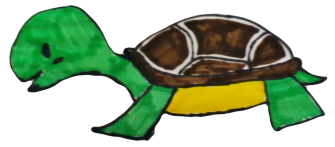 	        1         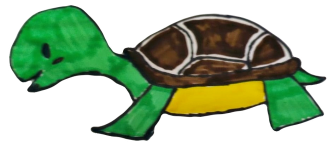 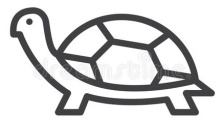 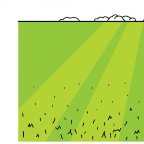                 VERDINA  E’                           UNA                    TARTARUGA                   DI TERRA.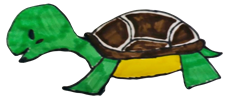 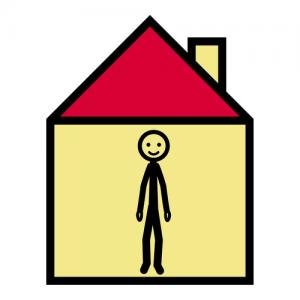 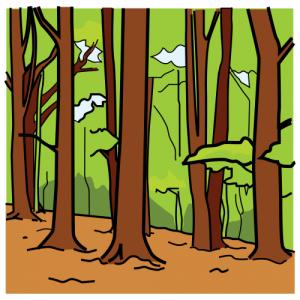 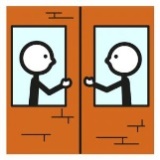 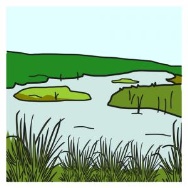                    VERDINA                              VIVE                       NEL BOSCO                     VICINO                          LO STAGNO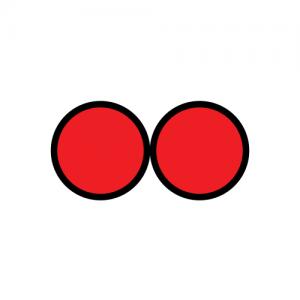 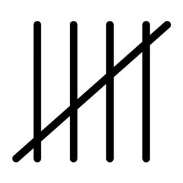 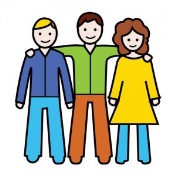                INSIEME A                        TANTI                          AMICI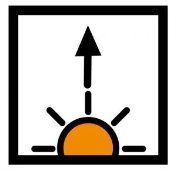 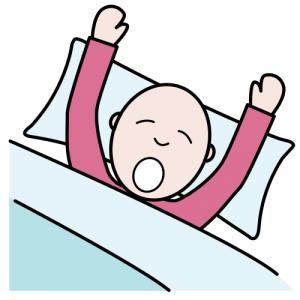 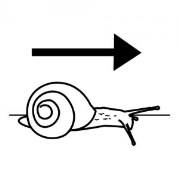 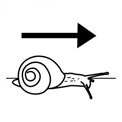                 LA MATTINA                       SI SVEGLIA                       PIANO           PIANO                              2                       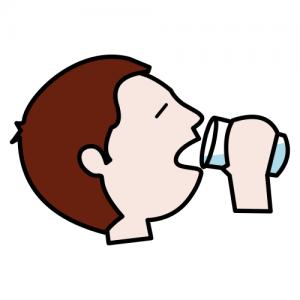 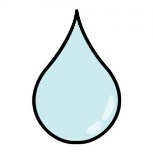 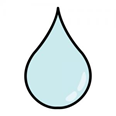 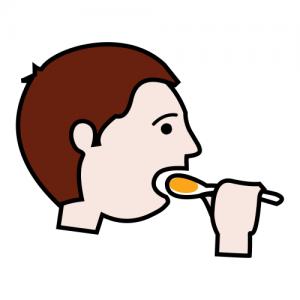 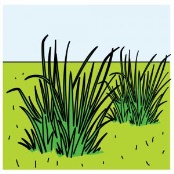                   BEVE                            DUE                      GOCCE DI RUGIADA	         E MANGIA              FILI D’ERBA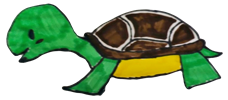 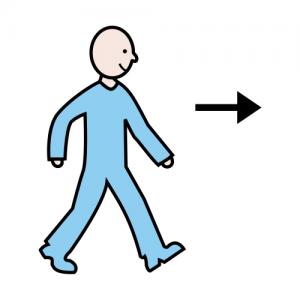 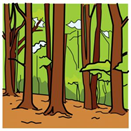                   VERDINA                                    VA                                 NEL BOSCO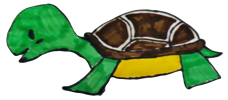 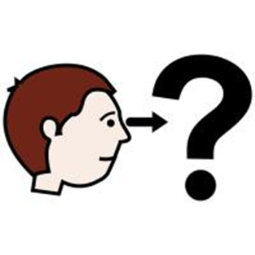 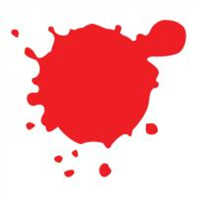 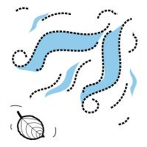                  VERDINA                           VEDE UNA COSA                      ROSSA                        E                VELOCE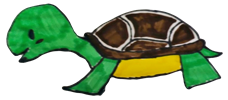 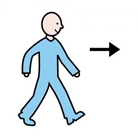 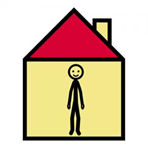 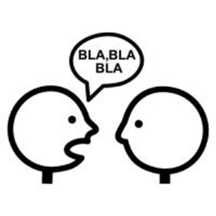 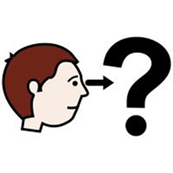                   VERDINA                   TORNA                  A CASA                 E RACCONTA             QUELLO CHE HA VISTO 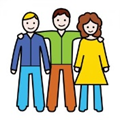 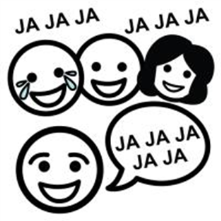 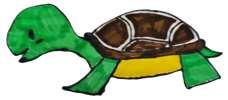 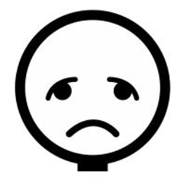            MA GLI AMICI                           RIDONO                                   E VERDINA                             E’ TRISTE 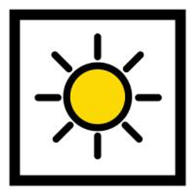 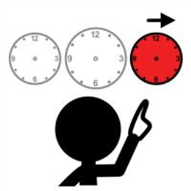 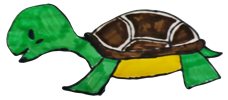                   IL GIORNO                         DOPO                                VERDINA                     TORNA                NEL BOSCO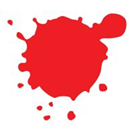 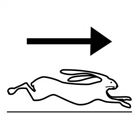           PER VEDERE LA COSA	             ROSSA                            E VELOCE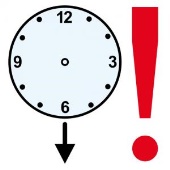 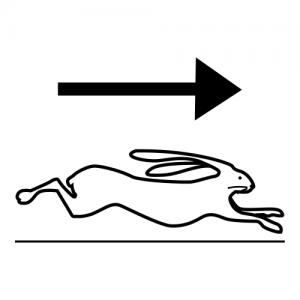 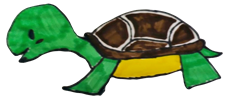 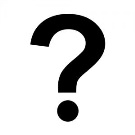       IN QUEL MOMENTO          SFRECCIO’             ACCANTO                   A VERDINA                  QUELLA COSA       ROSSA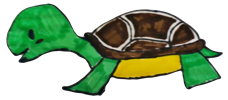 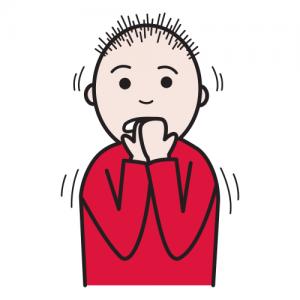 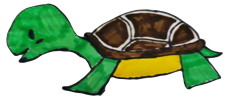                   VERDINA                            SI SPAVENTO’                    E  SI CAPOVOLSE GAMBE ALL’ARIA                                                   1     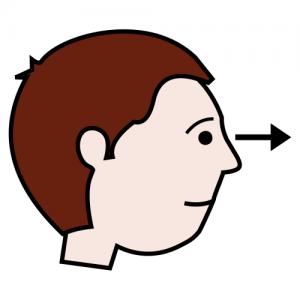 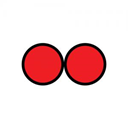 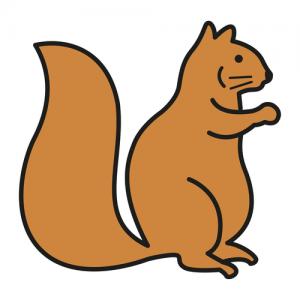              VERDINA                                         VIDE                  ACCANTO A LEI                UNO               SCOIATTOLO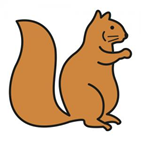 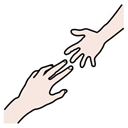 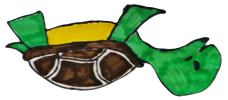 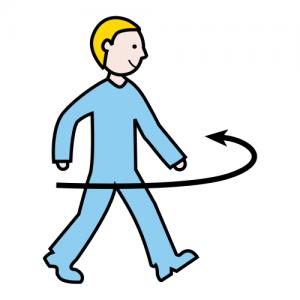       LO SCOIATTOLO                            AIUTO’ 		     VERDINA 			A GIRARSI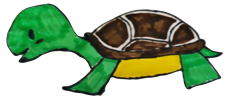 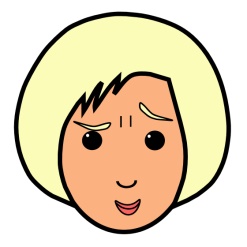 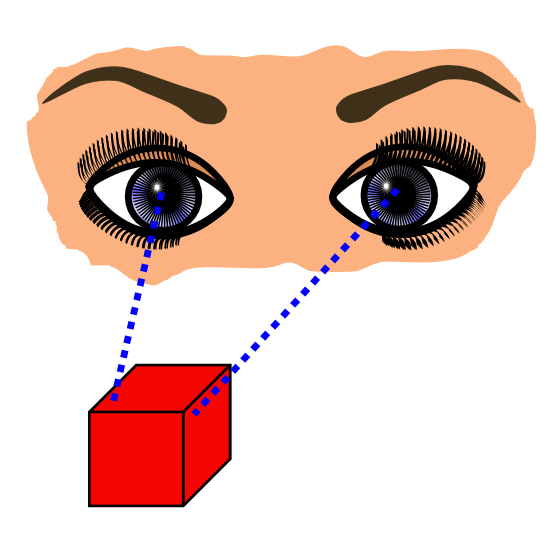                      VERDINA                                       LO GUARDO’                                          STUPITA                                      1              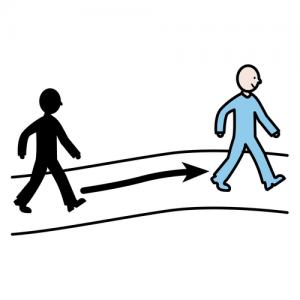 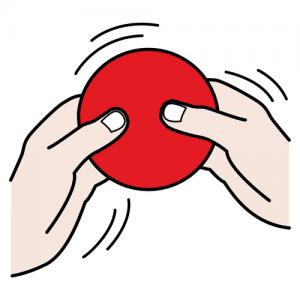 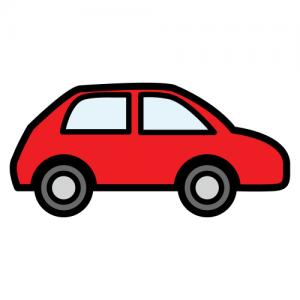              ANSELMO                      SI MUOVEVA                   USANDO              UNA           AUTOMOBILINA                ROSSA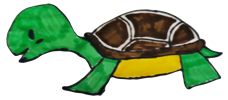 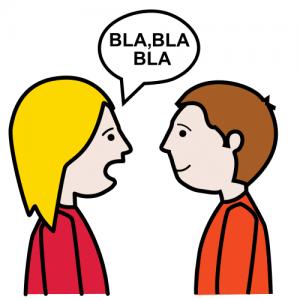 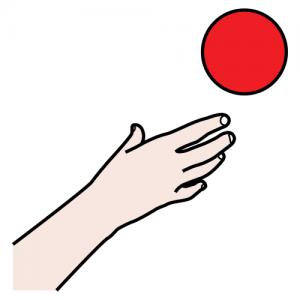                VERDINA                                DISSE                          ALLO SCOIATTOLO              CHE AVREBBE VOLUTO      1                  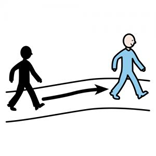                  UNA                  AUTOMOBILINA           PER MUOVERSI                        VELOCE                    NEL BOSCO                                		       4      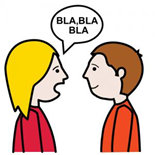 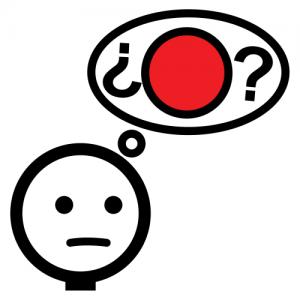 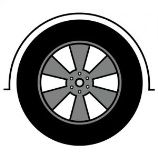      ANSELMO                     LE DISSE                  CHE DOVEVANO CERCARE                    QUATTRO                RUOTE 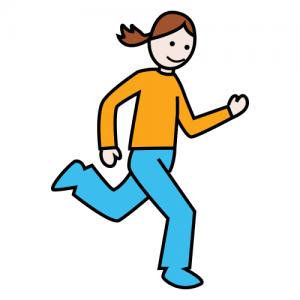 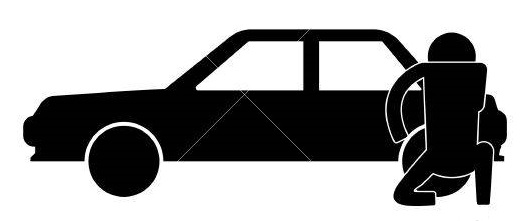 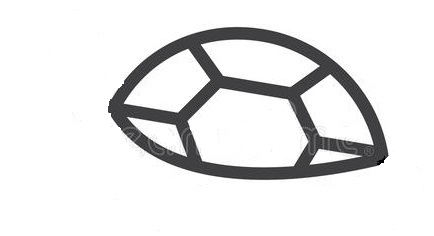            DA ATTACCARE                              AL SUO GUSCIO                 PER CORRERE                      VELOCE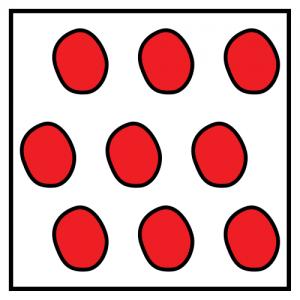 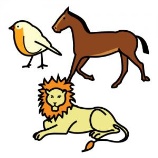 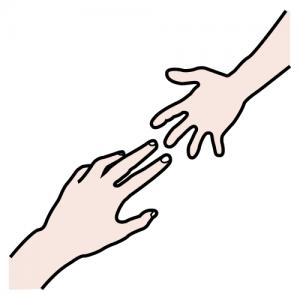 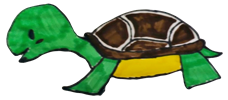                 TUTTI                      GLI ANIMALI                    DEL BOSCO                   AIUTARONO                        VERDINA  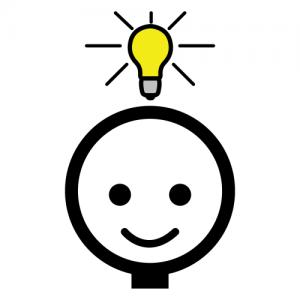 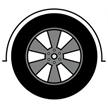            A TROVARE                   DELLE RUOTE 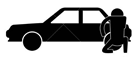 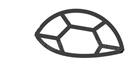           ANSELMO                              ATTACCO’                                LE RUOTE                         AL GUSCIO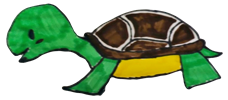 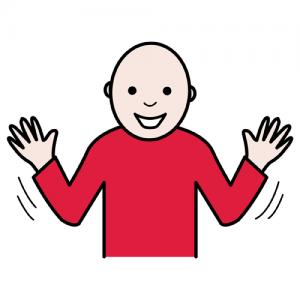 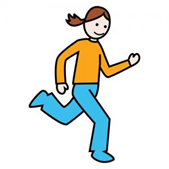               E VERDINA                              ORA E’ FELICE                PERCHE’ PUO’ CORRERE                     VELOCE 